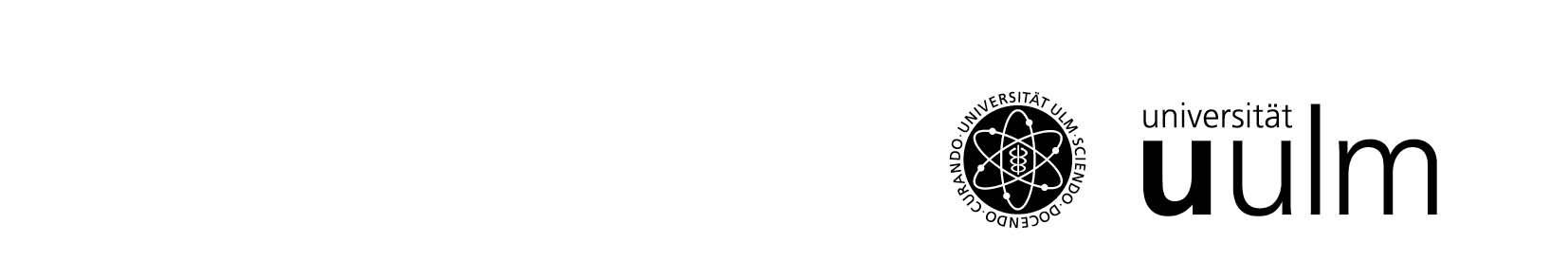 Gremienwahlen 2023Wahlvorschlag für die Gremienwahlen im Sommersemester 2023der Wählergruppe: Hochschullehrer*innenEinreichungsfrist der Wahlvorschläge: 2. Mai 2023 bis 23. Mai 2023 (15:00 Uhr)Vor dem 2. Mai 2023 eingehende Wahlvorschläge müssen zurückgesendet werden! Nach dem 23. Mai 2023 (15 Uhr) eingehende Wahlvorschläge müssen zurückgewiesen werden.Bitte kreuzen Sie Zutreffendes anFür welches Gremium wird der Wahlvorschlag eingereicht?Für jede Wahl ist eine gesonderte Erklärung einzureichen Senat		      Fakultätsrat Von welcher Fakultät wird der Wahlvorschlag eingebracht?Kreuzen Sie dieses Feld an, wenn der Wahlvorschlag für den Fakultätsrat bestimmt ist. Fakultät für Naturwissenschaften Fakultät für Ingenieurwissenschaften, Informatik und Psychologie Fakultät für Mathematik und Wirtschaftswissenschaften Medizinische Fakultät 	Bitte geben Sie dem Wahlvorschlag einen Namen / ein KennwortDas Kennwort erscheint auf dem Stimmzettel und dient zur Identifizierung der Vorschlagsliste. In der Praxis ist das Kennwort somit vergleichbar mit dem Namen einer Gruppierung, wie zum Beispiel: „Starke Liste – BeamtInnen“ oder „Konstruktiv & kompetent“. Weitere Hinweise zur Zulässigkeit von Kennwörtern finden Sie auf Seite 3.Name des Wahlvorschlags / Kennwort:Bitte benennen Sie eine Person aus dem Kreis der Bewerber*innen, die gegenüber der Wahlleitung und dem Wahlausschuss zur Auskunft zum Wahlvorschlag berechtigt ist. (Name, Telefonnummer, Mailadresse)Wichtig: Diese Person sollte für mögliche Rückfragen kurzfristig erreichbar sein.Wer vertritt diese Person im Falle einer Verhinderung? (Name, Telefonnummer, Mailadresse)Bewerber*innenBitte beachten Sie folgende HinweiseAlle Bewerber*innen auf dieser Liste müssen als Hochschullehrer*innen wahlberechtigt (passives Wahlrecht) sein. Zusätzlich muss die/der Bewerber*in wahlberechtigt für die jeweilige Fakultät sein (dies gilt sowohl für die Wahl der Fakultätsräte als auch für die Wahl des Senats). Auf der Seite 4 finden Sie weitere Hinweise dazu welche Personengruppen sich zur Wahl aufstellen dürfen.Für die Wahl eines Gremiums dürfen sich Bewerber*innen nicht auf mehrere Wahlvorschläge aufnehmen lassen
Der Wahlvorschlag darf höchstens dreimal so viele Bewerber*innen enthalten, wie Mitglieder zu wählen sind (siehe Tabelle Seite 4).Kennwort / Name der Liste für welche Sie sich als Bewerber*in aufstellen lassen:Jede*r Bewerber*in muss rechtzeitig eine Zustimmungserklärung bei der Wahlleitung vorlegen. Wenn die Zustimmungserklärung nicht rechtzeitig vorliegt, wird der/die jeweilige Bewerber*in von der Liste gestrichen.Allgemeine Hinweise für WahlvorschlägeFür die Gremien werden 2023 folgende Wahlmitglieder gewählt:*Neu in 2023Kennwort: Jeder Wahlvorschlag ist mit einem Kennwort zu versehen. Ein Kennwort darf nicht zugelassen werden, wenn:es den Anschein erweckt, es handle sich um die Liste einer öffentlich-rechtlichen Einrichtung oder das Kennwort beleidigend wirken könnte; Ist ein Kennwort unzulässig, erhält der Wahlvorschlag den Namen des/der ersten Bewerber*in.Zur Wahl dürfen sich folgende Personengruppen aufstellen lassen:Passives Wahlrecht in der Gruppe der Hochschullehrer*innen haben:Professor*innenJuniorprofessor*innenBeurlaubte Professor*innen unter folgenden VoraussetzungenBeurlaubungsdauer ist maximal 6 MonateBeurlaubungsdauer ist höher als 6 Monate und es wurde beim Senat beantragt, dass die Mitgliedschaftsrechte der Person nicht ruhen (ohne Genehmigung des Senats besteht kein Wahlrecht)P. im Forschungssemester (Voraussetzung: wenn Mitgliedschaftsrechte der Person nicht ruhen)apl. Professor*innen (Voraussetzung: gleichgestellte)Honorarprofessor*innen (Voraussetzung: korporationsrechtliche Stellung)Pro-/ Studien- (Dekan*innen)Kooptierte Mitglieder – der eigenen Universität für den Fakultätsratkein passives Wahlrecht in der Gruppe der Hochschullehrer*innen haben:Kooptierte Mitglieder (kein Wahlrecht für den Senat; kein passives Wahlrecht für kooptierte Mitglieder anderer Hochschulen)Privatdozent*innenVertretungsprofessor*innen Gastprofessor*innenSeniorprofessor*innenProfessor*innen im RuhestandEmeritiMitglieder des Präsidiums (außer sie treten nachdem sie in den Senat oder Fakultätsrat gewählt wurden als Präsidiumsmitglied zurück)Rücknahme von Wahlvorschlägen: Unterschriften unter einen Wahlvorschlag und einer Zustimmungserklärungen von Bewerber*innen dürfen nur bis zum Ablauf der Einreichungsfrist für die Wahlvorschläge zurückgenommen werden.DatenschutzRechtsgrundlage für die Erhebung sind Art. 6 Abs. 1 lit. e DSGVO iVm § 9 Abs. 8 S. 3 LHG iVm §§ 12 ff WahlO der Universität Ulm in der jeweils gültigen Fassung. Die Verarbeitung und Löschung Ihrer personenbezogenen Daten erfolgt auf Grund und im Rahmen der Wahlordnung.Information zum Datenschutz gem. Art 13 DSGVO finden Sie auf unserer Homepage 
https://www.uni-ulm.de/gremienwahlen2023Einreichung der UnterlagenSenden Sie die vollständigen Unterlagen an: Ida HolmAbt. I-2 Recht und OrganisationZentrale VerwaltungUniversität Ulm Helmholtzstraße 16 (Raum U18) 89081 Ulmoder bringen Sie die gesamten Unterlagen persönlich vorbei.Denken Sie bitte daran, dass Ihre Bewerberliste nur dann zur Wahl aufgenommen werden kann, wenn die Unterlagen rechtzeitig (bis 23. Mai 2023 15 Uhr) und vollständig bei uns eingehen.  Vollständige Unterlagen enthalten:Ein KennwortEine Liste mit Bewerber*innen Je eine Zustimmungserklärung pro Bewerber*in einer ListeLfd.Nr.(Titel) Name, Vorname Amts- oder BerufsbezeichnungFakultäts-zugehörigkeit123456789101112131415161718192021222324252627282930313233343536373839404142Hochschullehrer*innenAlle Fakultäten (außer Medizinische Fakultät)Hochschullehrer*innenMedizinische FakultätSenat (insgesamt 18 Hochschullehrer*innen im Senat)Senat (insgesamt 18 Hochschullehrer*innen im Senat)Senat (insgesamt 18 Hochschullehrer*innen im Senat)Anzahl4Hochschullehrer*innen je Fakultät6Hochschullehrer*innen der Medizinischen FakultätFakultätsratFakultätsratAnzahl9*14Amtszeit: 4 JahreAmtszeit: 4 JahreAmtszeit: 4 Jahre